à envoyer au RRH pour validation avant publication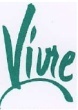 Etablissement :EMERGENCEOFFRE D’EMPLOIOFFRE D’EMPLOIPoste à pourvoir  dèsMAI 2019IntituléChargé(e) d’insertion - formateurDescription du posteFondé par l’Association d’Entraide VIVRE, l’établissement EMERGENCE, accompagne :des jeunes en situation de handicap dans un parcours d’insertion professionnelle (Pass’ jeune emploi…)des personnes en situation de handicap dans l’élaboration d’un projet professionnel (bilan de compétences…)des entreprises dans la prise en compte du handicap (sensibilisation au handicap…)des personnes en situation de handicap, en décrochage ou en fin de parcours scolaire (Atout pour tous)L’offre d’Emergence est construite grâce à la coopération des savoirs des personnes accompagnées et des professionnels. Cette coopération se construit à partir du point de vue de la personne accompagnée en soutenant le développement de ses relations avec son environnement.Vos missions & activités :Accompagner de manière personnalisée des personnes en situation de handicap vers l’emploi (de l’élaboration du projet à la recherche d’un emploi, en passant par des périodes de stages en entreprises).Assurer l’animation de séquences de travail de groupe et de sessions de formation en lien avec l’insertion socioprofessionnelle.Participer aux évaluations individuelles des compétences, en assurer la synthèse. Mener des entretiens individuels de suivi.Réaliser la prospection d’entreprises à partir de la planification de stages ou dans le cadre de recherches d’emplois. Concourir au développement de partenariats.Créer et développer un réseau de professionnels de l’accompagnement vers l’emploi, un réseau d’entreprises. Conseiller l’entreprise sur les mesures à l’emploi, sur l’accueil des personnes en situation de handicap.Participer aux réunions d’équipe et aux réflexions de développement de la structure Emergence.ExpérienceExpérience de 5 à 8 ans dans le champ du handicap et de la formationCapacités requisesCapacité d’adapter sa pédagogie aux besoins du public accueilli,Créativité et capacité à développer de nouveaux outils collaboratifs,Esprit d’équipe et de collaboration, polyvalence, dynamisme, réactivité, Capacité d’accueil, d’écoute et de dialogue, d’analyse et de synthèse,Autonomie en termes de bureautique et de gestion documentaire,capacité à s’inscrire dans un projet partenarial, de service et associatif. Formation et connaissancesDe formation bac +3CONTRATCONTRATNombre de poste1Nature du contratCDITemps de travailTemps pleinConvention CollectiveCCN 88Lieu de travailParis 13èmeRémunérationSelon convention collectiveCONDITIONS DE TRAVAILCONDITIONS DE TRAVAILConditions et avantagesMutuelle – ticket restaurantL’ETABLISSEMENTL’ETABLISSEMENTSecteur d’activitéEmployeurChamp du handicapAssociation d’Entraide VIVRERenseignementscomplémentaires Sur le site : www.vivre-asso.comMODE DE RECRUTEMENTMODE DE RECRUTEMENTEnvoi de CV + lettre à d.junqua@vivre-asso.com  (Danièle JUNQUA : directrice) ou o.martin@vivre-asso.com (Olivier Martin : chef de service)Envoi de CV + lettre à d.junqua@vivre-asso.com  (Danièle JUNQUA : directrice) ou o.martin@vivre-asso.com (Olivier Martin : chef de service)date :ref : OE – 01.04.09